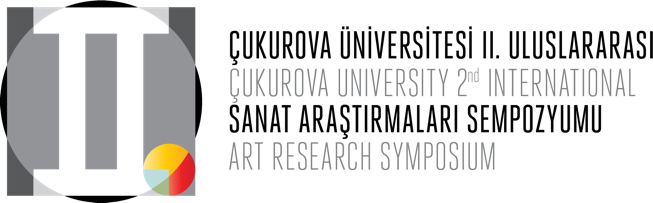 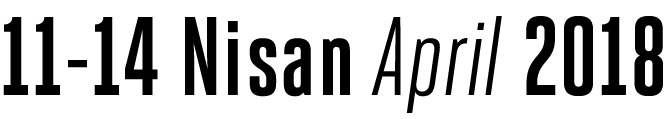 ÖZET ABSTRACTSözlü ya da poster bildiri sunumları için tamamlanmış bir araştırma ya da planlanan bir araştırma ile başvuru yapılabilir. Özet metin stili olarak Calibri karakteri kullanılarak, 300 kelimeyi aşmayacak ve her iki yana yaslanmış paragraflar şeklinde yazılmalıdır. Özet içerisinde çalışmanın amacı, problemi, araştırmada kullanılacak yöntem ve çalışmadan beklenen sonuçlar yer almalıdır. Çalışmanın sonuçları ile ilgili kesin bilgilerin tam metin gönderiminde yazılması istenecektir.  Word dosyası birinci yazarın soyadı.adınınilkharfi.sunumtercihi (Keser.N.sozlusunum) ile adlandırılarak Word 97-2003 dökümanı formatında kaydedilmelidir. Özet dosyası en geç 01 Ekim 2017 tarihine kadar sanatarastirmalari01@gmail.com adresine gönderilmelidir. Lütfen verili formatı değiştirmeyinizAn oral or poster presentation can be submitted with a completed study or a planned research. The abstract should be written in paragraphs that not exceed 300 words using the Calibri character in text style. The abstract should be include the aim and the problem of the study, the method will be used in the research, and the expected results. Complete information about the results of the study will be required to be submitted in full text.The word file should be saved as the Word 97-2003 document, and named as the first author's surname.thefirstletterofthename.the presentationpreference (Keser.N.oralpresentation). The abstract should be sent to sanatarastirmalari01@gmail.com by 01 October 2018. Please do not change the given formatting. ÖZET ABSTRACTSözlü ya da poster bildiri sunumları için tamamlanmış bir araştırma ya da planlanan bir araştırma ile başvuru yapılabilir. Özet metin stili olarak Calibri karakteri kullanılarak, 300 kelimeyi aşmayacak ve her iki yana yaslanmış paragraflar şeklinde yazılmalıdır. Özet içerisinde çalışmanın amacı, problemi, araştırmada kullanılacak yöntem ve çalışmadan beklenen sonuçlar yer almalıdır. Çalışmanın sonuçları ile ilgili kesin bilgilerin tam metin gönderiminde yazılması istenecektir.  Word dosyası birinci yazarın soyadı.adınınilkharfi.sunumtercihi (Keser.N.sozlusunum) ile adlandırılarak Word 97-2003 dökümanı formatında kaydedilmelidir. Özet dosyası en geç 01 Ekim 2017 tarihine kadar sanatarastirmalari01@gmail.com adresine gönderilmelidir. Lütfen verili formatı değiştirmeyinizAn oral or poster presentation can be submitted with a completed study or a planned research. The abstract should be written in paragraphs that not exceed 300 words using the Calibri character in text style. The abstract should be include the aim and the problem of the study, the method will be used in the research, and the expected results. Complete information about the results of the study will be required to be submitted in full text.The word file should be saved as the Word 97-2003 document, and named as the first author's surname.thefirstletterofthename.the presentationpreference (Keser.N.oralpresentation). The abstract should be sent to sanatarastirmalari01@gmail.com by 01 October 2018. Please do not change the given formatting. Birinci YAZAR1, 
İkinci YAZAR2,  Üçüncü YAZAR3ÖZET ABSTRACTSözlü ya da poster bildiri sunumları için tamamlanmış bir araştırma ya da planlanan bir araştırma ile başvuru yapılabilir. Özet metin stili olarak Calibri karakteri kullanılarak, 300 kelimeyi aşmayacak ve her iki yana yaslanmış paragraflar şeklinde yazılmalıdır. Özet içerisinde çalışmanın amacı, problemi, araştırmada kullanılacak yöntem ve çalışmadan beklenen sonuçlar yer almalıdır. Çalışmanın sonuçları ile ilgili kesin bilgilerin tam metin gönderiminde yazılması istenecektir.  Word dosyası birinci yazarın soyadı.adınınilkharfi.sunumtercihi (Keser.N.sozlusunum) ile adlandırılarak Word 97-2003 dökümanı formatında kaydedilmelidir. Özet dosyası en geç 01 Ekim 2017 tarihine kadar sanatarastirmalari01@gmail.com adresine gönderilmelidir. Lütfen verili formatı değiştirmeyinizAn oral or poster presentation can be submitted with a completed study or a planned research. The abstract should be written in paragraphs that not exceed 300 words using the Calibri character in text style. The abstract should be include the aim and the problem of the study, the method will be used in the research, and the expected results. Complete information about the results of the study will be required to be submitted in full text.The word file should be saved as the Word 97-2003 document, and named as the first author's surname.thefirstletterofthename.the presentationpreference (Keser.N.oralpresentation). The abstract should be sent to sanatarastirmalari01@gmail.com by 01 October 2018. Please do not change the given formatting. 1  Bağlı Olunan Kurum / Affiliated Institution  / mail adresi 2  Bağlı Olunan Kurum / Affiliated Institution  / mail adresi3  Bağlı Olunan Kurum / Affiliated Institution  / mail adresiÖZET ABSTRACTSözlü ya da poster bildiri sunumları için tamamlanmış bir araştırma ya da planlanan bir araştırma ile başvuru yapılabilir. Özet metin stili olarak Calibri karakteri kullanılarak, 300 kelimeyi aşmayacak ve her iki yana yaslanmış paragraflar şeklinde yazılmalıdır. Özet içerisinde çalışmanın amacı, problemi, araştırmada kullanılacak yöntem ve çalışmadan beklenen sonuçlar yer almalıdır. Çalışmanın sonuçları ile ilgili kesin bilgilerin tam metin gönderiminde yazılması istenecektir.  Word dosyası birinci yazarın soyadı.adınınilkharfi.sunumtercihi (Keser.N.sozlusunum) ile adlandırılarak Word 97-2003 dökümanı formatında kaydedilmelidir. Özet dosyası en geç 01 Ekim 2017 tarihine kadar sanatarastirmalari01@gmail.com adresine gönderilmelidir. Lütfen verili formatı değiştirmeyinizAn oral or poster presentation can be submitted with a completed study or a planned research. The abstract should be written in paragraphs that not exceed 300 words using the Calibri character in text style. The abstract should be include the aim and the problem of the study, the method will be used in the research, and the expected results. Complete information about the results of the study will be required to be submitted in full text.The word file should be saved as the Word 97-2003 document, and named as the first author's surname.thefirstletterofthename.the presentationpreference (Keser.N.oralpresentation). The abstract should be sent to sanatarastirmalari01@gmail.com by 01 October 2018. Please do not change the given formatting. BİLDİRİ BAŞLIĞI PAPER TITLE ÖZET ABSTRACTSözlü ya da poster bildiri sunumları için tamamlanmış bir araştırma ya da planlanan bir araştırma ile başvuru yapılabilir. Özet metin stili olarak Calibri karakteri kullanılarak, 300 kelimeyi aşmayacak ve her iki yana yaslanmış paragraflar şeklinde yazılmalıdır. Özet içerisinde çalışmanın amacı, problemi, araştırmada kullanılacak yöntem ve çalışmadan beklenen sonuçlar yer almalıdır. Çalışmanın sonuçları ile ilgili kesin bilgilerin tam metin gönderiminde yazılması istenecektir.  Word dosyası birinci yazarın soyadı.adınınilkharfi.sunumtercihi (Keser.N.sozlusunum) ile adlandırılarak Word 97-2003 dökümanı formatında kaydedilmelidir. Özet dosyası en geç 01 Ekim 2017 tarihine kadar sanatarastirmalari01@gmail.com adresine gönderilmelidir. Lütfen verili formatı değiştirmeyinizAn oral or poster presentation can be submitted with a completed study or a planned research. The abstract should be written in paragraphs that not exceed 300 words using the Calibri character in text style. The abstract should be include the aim and the problem of the study, the method will be used in the research, and the expected results. Complete information about the results of the study will be required to be submitted in full text.The word file should be saved as the Word 97-2003 document, and named as the first author's surname.thefirstletterofthename.the presentationpreference (Keser.N.oralpresentation). The abstract should be sent to sanatarastirmalari01@gmail.com by 01 October 2018. Please do not change the given formatting. Anahtar Sözcükler:  En az üç, en fazla beş anahtar sözcük.Keywords:  At least tree, and no more than five keywords.ÖZET ABSTRACTSözlü ya da poster bildiri sunumları için tamamlanmış bir araştırma ya da planlanan bir araştırma ile başvuru yapılabilir. Özet metin stili olarak Calibri karakteri kullanılarak, 300 kelimeyi aşmayacak ve her iki yana yaslanmış paragraflar şeklinde yazılmalıdır. Özet içerisinde çalışmanın amacı, problemi, araştırmada kullanılacak yöntem ve çalışmadan beklenen sonuçlar yer almalıdır. Çalışmanın sonuçları ile ilgili kesin bilgilerin tam metin gönderiminde yazılması istenecektir.  Word dosyası birinci yazarın soyadı.adınınilkharfi.sunumtercihi (Keser.N.sozlusunum) ile adlandırılarak Word 97-2003 dökümanı formatında kaydedilmelidir. Özet dosyası en geç 01 Ekim 2017 tarihine kadar sanatarastirmalari01@gmail.com adresine gönderilmelidir. Lütfen verili formatı değiştirmeyinizAn oral or poster presentation can be submitted with a completed study or a planned research. The abstract should be written in paragraphs that not exceed 300 words using the Calibri character in text style. The abstract should be include the aim and the problem of the study, the method will be used in the research, and the expected results. Complete information about the results of the study will be required to be submitted in full text.The word file should be saved as the Word 97-2003 document, and named as the first author's surname.thefirstletterofthename.the presentationpreference (Keser.N.oralpresentation). The abstract should be sent to sanatarastirmalari01@gmail.com by 01 October 2018. Please do not change the given formatting. ÖZET ABSTRACTSözlü ya da poster bildiri sunumları için tamamlanmış bir araştırma ya da planlanan bir araştırma ile başvuru yapılabilir. Özet metin stili olarak Calibri karakteri kullanılarak, 300 kelimeyi aşmayacak ve her iki yana yaslanmış paragraflar şeklinde yazılmalıdır. Özet içerisinde çalışmanın amacı, problemi, araştırmada kullanılacak yöntem ve çalışmadan beklenen sonuçlar yer almalıdır. Çalışmanın sonuçları ile ilgili kesin bilgilerin tam metin gönderiminde yazılması istenecektir.  Word dosyası birinci yazarın soyadı.adınınilkharfi.sunumtercihi (Keser.N.sozlusunum) ile adlandırılarak Word 97-2003 dökümanı formatında kaydedilmelidir. Özet dosyası en geç 01 Ekim 2017 tarihine kadar sanatarastirmalari01@gmail.com adresine gönderilmelidir. Lütfen verili formatı değiştirmeyinizAn oral or poster presentation can be submitted with a completed study or a planned research. The abstract should be written in paragraphs that not exceed 300 words using the Calibri character in text style. The abstract should be include the aim and the problem of the study, the method will be used in the research, and the expected results. Complete information about the results of the study will be required to be submitted in full text.The word file should be saved as the Word 97-2003 document, and named as the first author's surname.thefirstletterofthename.the presentationpreference (Keser.N.oralpresentation). The abstract should be sent to sanatarastirmalari01@gmail.com by 01 October 2018. Please do not change the given formatting. 